Утверждаю:Директор школы______________С.В. ТимофееваПРОГРАММА «РУСИЧИ»по организации  отдыха  детей и подростковМКОУ  «Туратская школа»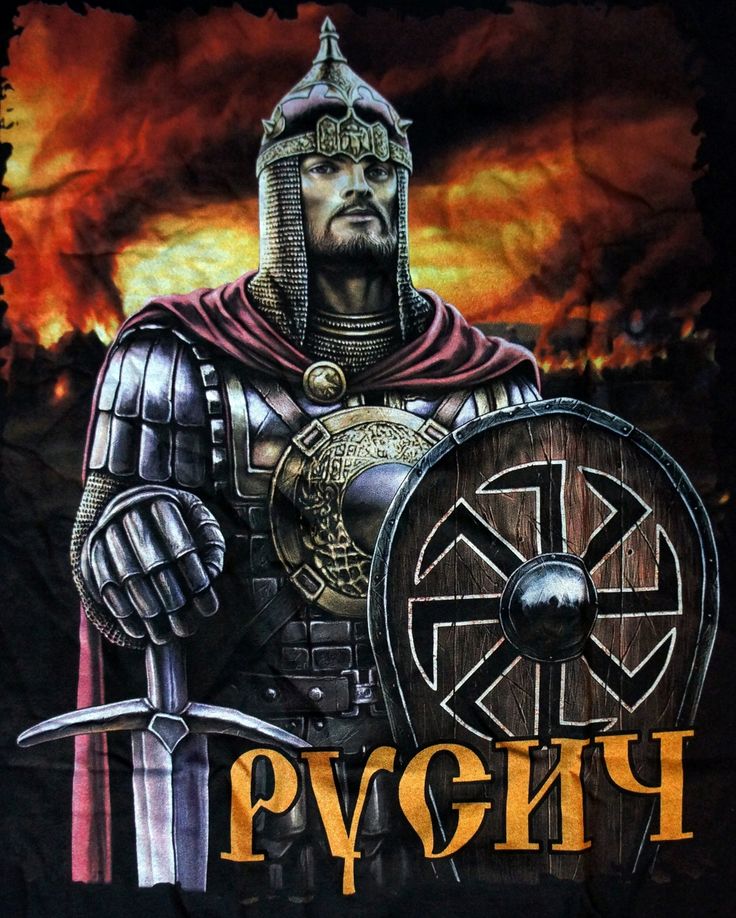 2020 п. ТуратПояснительная запискаПо-настоящему сильным растет тот человек, который силен духом, который умеет любить и уважать свою Родину, своих близких, другого человека.Летние каникулы составляют значительную часть свободного времени детей. Этот период как нельзя более благоприятен для развития их творческого потенциала, совершенствования личностных возможностей, приобщения к национальным ценностям, вхождения в систему социальных связей, воплощения собственных планов, удовлетворения индивидуальных интересов в личностно значимых сферах деятельности. «В воспитании нет каникул» - эта педагогическая формула стала правилом для организаторов каникулярных дней и, особенно, летних месяцев отдыха школьников.Специфика воспитательной работы в летнее время заключается в том, что в этот момент педагоги могут уделять гораздо больше внимания творческой, нравственной, спортивной и организаторской деятельности, расширяя тем самым кругозор ребёнка.К числу важных условий воспитания детей во время летних каникул относится природная и социальная среда – всё то, что окружает ребёнка во время отдыха. Поэтому не стоит забывать о духовно – нравственном и гражданско-патриотическом воспитании школьников, о бережном отношении к окружающему миру, о чутком отношении к своим родным местам. Изучение истории  родного города, края, исторических мест своей  малой родины не в школьном кабинете, а летом, не навязчиво, в игровой форме, играют немаловажную роль в развитии и  воспитании ребят. Через материал, изучаемый с учащимися можно воспитывать нравственные, патриотические чувства к Отечеству, родному городу, школе, окружающим людям.        Эти функции выполняет летняя площадка. За несколько месяцев до начала работы  площадки проводится большая подготовительная работа.          Ежегодно для обучающихся, проводится оздоровительная смена на площадке дневного пребывания на базе МКОУ «Туратская школа». Обязательным является вовлечение детей-сирот, опекаемых, ребят из многодетных и малообеспеченных семей. Для того чтобы отдых сделать полноценным была разработана программа.       Основная идея программы предусматривает организацию летнего отдыха  и оздоровления детей в условиях  площадки дневного пребывания. Принимая во внимание эмоционально – психические перегрузки ребенка в школе и семье, перед воспитателями стоит цель организации эффективной оздоровительной работы с детьми.Деятельность программы способствует не только укреплению и сохранению здоровья учащихся, но играет важную роль в духовно- нравственном, патриотическом воспитании подрастающего поколения. Одна из воспитательных функций образования направлена на формирование гражданственности, трудолюбия,  нравственности, уважения к правам и свободам человека, любви к Родине, к семье, к природе.     Воспитателями в лагере работают квалифицированные педагоги из числа учителей школы. Решению поставленных задач помогают условия, созданные в школе для работы  площадки: игровые комнаты, стадион, библиотека.       Центром воспитательной работы  площадки является ребенок и его стремление к реализации. Пребывание здесь для каждого ребенка – время получения новых знаний, приобретения навыков и жизненного опыта. Проблемы организации летнего оздоровительного отдыха вытекают из объективных противоречий:- между потребностью семьи и государства иметь здоровое, сильное подрастающее поколение и неудовлетворительным состоянием здоровья современных детей;- педагогической заботой, контролем и желанием детей иметь свободу, заниматься саморазвитием, самостоятельным творчеством.Содержание деятельности  площадки должно быть направлено на разрешение этих противоречий. Программа деятельности летней  площадки ориентирована на создание социально значимой психологической среды, дополняющей и корректирующей семейное воспитание ребенка. Программа универсальна, так как может использоваться для работы с детьми из различных социальных групп, разного возраста, уровня развития и состояния здоровья.Программа включает в себя патриотическое воспитание школьника, но объединяет различные направления оздоровления, образования, воспитания в условиях  площадки.Основная идея программы  «Русичи»  - представление возможностей для раскрытия творческих способностей ребенка, патриотическое воспитание, создание условий для самореализации потенциала детей и подростков в результате общественно полезной деятельности. Программа ориентирована на работу в разновозрастном детском коллективе.Формируя воспитательное пространство  площадки, в основу организации смены закладывается легенда  площадки, согласно которой все дети, посещающие  площадка, становятся участниками длительной сюжетно-ролевой игры со своими законами и правилами.Данная программа по своей направленности является комплексной, т. е. включает в себя разноплановую деятельность, но основной упор ложится на патриотическое воспитание детей, объединяет различные направления оздоровления, отдыха и воспитания  подростков. По продолжительности программа является краткосрочной, т. е. реализуется с __ «______» _____ по ___ «_______» ______.Программа разработана с учетом следующих законодательных нормативно-правовых документов:- Конституция РФ;-Закон РФ «Об образовании»;- Федеральный закон «Об основных гарантиях прав ребенка в Российской Федерации» от 24.07.1998 г. № 124-ФЗ;- Трудовой кодекс Российской Федерации от 30.12.2001 г. №197 – ФЗ;- Об учреждения порядка проведения смен профильных лагерей, с дневным пребыванием, лагерей труда и отдыха. Приказ Минобразования РФ от 13.07.2001 г. № 2688;- Закон Калининградской области № 196 от 25 ноября 2002 г. Приказ № 544 от 30 апреля 2013 г. «Об организации отдыха, оздоровления и занятости детей в Калининградской области».Цели и задачи программы:Цель:   Создание благоприятных условий для полноценного отдыха, оздоровления и социализации детей, развития стержневых качеств личности гражданина и патриота через включение в активную общественно значимую и личностно привлекательную деятельность военно-патриотической направленности.Задачи: 1.	Обеспечить комплекс условий, способствующих  сохранению и укреплению здоровья детей и подростков в летний период. 2.	Создать условия для самореализации детей и подростков в различных видах активной деятельности посредством  вовлечения в туристско-краеведческие военно-патриотические игры, соревнования и проекты.3.	Способствовать формированию ответственного  отношения к истории родной страны, к ее культурному наследию, к обычаям и традициям народов, населяющих Российскую Федерацию.4.	Способствовать воспитанию у детей и подростков командного духа, атмосферы взаимовыручки и товарищества, приобретению навыков военного и походного дела через организацию КТД и военно-прикладных игр патриотического содержания. 5.	Организовать сотрудничество  детей и взрослых на основе самоуправления. 6.	Создать условия для активного занятия физическими упражнениями, спортом и туризмом.Принципы программы.Программа летней оздоровительной площадки с дневным пребыванием детей опирается на следующие принципы:1. Принцип гуманизации отношенийПостроение всех отношений на основе уважения и доверия к человеку, на стремлении привести его к успеху. Через идею гуманного подхода к ребенку, родителям, сотрудникам  площадки необходимо психологическое переосмысление всех основных компонентов педагогического процесса.2. Принцип соответствия типа сотрудничества психологическим возрастным особенностям учащихся и типу ведущей деятельностиРезультатом деятельности воспитательного характера в летнем оздоровительном лагере является сотрудничество ребенка и взрослого, которое позволяет воспитаннику  площадки почувствовать себя творческой личностью.3. Принцип демократичностиУчастие всех детей и подростков в мероприятиях с целью развития творческих способностей.4. Принцип дифференциации воспитанияДифференциация в рамках летнего оздоровительного  площадки предполагает:отбор содержания, форм и методов воспитания в соотношении с индивидуально-психологическими особенностями детей;создание возможности переключения с одного вида деятельности на другой в рамках дня;взаимосвязь всех мероприятий в рамках тематики дня;активное участие детей во всех видах деятельности.5. Принцип творческой индивидуальностиТворческая индивидуальность – это характеристика личности, которая в самой полной мере реализует, развивает свой творческий потенциал.6. Принцип комплексности оздоровления и воспитания ребёнкаДанный принцип может быть реализован при следующих условиях:необходимо чёткое распределение времени на организацию оздоровительной и воспитательной работы;оценка эффективности пребывания детей на площадке должна быть комплексной, учитывающей все группы поставленных задач.7. Принцип гармонизации сущностных сил ребёнка, его интеллектуальной, физической, эмоционально-волевой сфер с учётом его индивидуальных и возрастных особенностей.Этот принцип может быть реализован при следующих условиях:вариантности выбора способа реализации в различных видах деятельности;сочетание форм работы, учитывающих возрастные особенности детей;постоянной коррекции воздействий на каждого ребёнка с учётом изменений, происходящих в его организме и психике.8. Принцип интегративно-гуманитарного подхода.Этот принцип определяет пять «граней»:грань личностного восприятия («это затрагивает или может затрагивать лично меня»);грань сопричастности («этого достигли ребята, это им нужно – значит, это доступно и нужно мне»);грань глобального восприятия («это нужно знать всем – значит это важно и для меня; это относится к общечеловеческим ценностям»);грань ориентации на консенсус («Я признаю за другим человеком право иметь свою точку зрения, я могу поставить себя на место других, понять их проблемы»);грань личной ответственности («я отвечаю за последствия своей деятельности для других людей и для природы»).9. Принцип личностного ЯЭтот принцип может быть реализован при следующих условиях:при развитии детского самоуправления;при наличии перечня реальных социально-значимых задач, в решении которых может принять участие как каждый ребёнок в отдельности, так и группа.при наличии системы стимулов, поддерживающих инициативу и самостоятельность детей.10. Принцип уважения и доверия.Этот принцип может быть реализован при следующих условиях:добровольного включения ребёнка в ту или иную деятельность;доверие ребёнку в выборе средств достижения поставленной цели, в основном на вере в возможность каждого ребёнка и его собственной вере в достижении негативных последствий в процессе педагогического воздействия;в учёте интересов учащихся, их индивидуальных вкусов.Место и сроки проведения, условия отдыха и занятости детей и подростков Летняя  площадка «Русичи» является площадкой с дневным   пребыванием  учащихся МКОУ «Туратская школа» 1-5 классов.  Площадка работает в летнее каникулярное время,  в июне месяце. На  площадку принимаются дети из начальных классов, а так же по  желанию и по рекомендациям классных руководителей, органов социальной защиты, КПДиЗП. Особое внимание уделяется детям из малообеспеченных, неполных семей, детям, состоящим на внутришкольном профилактическом учете и учете в ПДН МВД России Яйского округа, из семей, имеющих родителей-пенсионеров, а также детям, находящимся в трудной жизненной ситуации. Обеспечивается одноразовое питание на базе школы.  Площадка работает в течение 21 дня.         Программа «Русичи» объединяет различные направления оздоровления, отдыха и воспитания детей в условиях оздоровительной  площадки, а также  предусматривает нестандартную организацию, максимальное включение  ролевых игр.Все учащиеся начальной школы объединены в один отряд.  Основное направление деятельностиСодержание программы реализуется через следующие направления: спортивно-оздоровительное, содержательно-досуговое, военно-патриотическое, причем спортивно-оздоровительная и содержательно-досуговая деятельность также имеют военно-патриотическую направленность.Военно-патриотическое направление: организация проектной деятельности социально-значимой и патриотической направленности;экскурсионная деятельность, организация деятельности народных творческих и спортивных объединений мастерских «Ремесленный ряд»,  «Театральная студия», «Мы помним, мы гордимся», «Быстрее, выше, сильнее», «Шахматный клуб». поисковая деятельность «Война в истории моей семьи», «Летопись посёлка»Военно-спортивных игр: «Зарница», «Тропа испытании», «Снайпер».Спортивно-оздоровительное направление: организация      оздоровления детей посредством занятий спортом, закаливания, развития навыков гигиены, организации  полноценного рационального питания, приобщения их к здоровому образу жизни; профилактика здорового и безопасного образа жизни через проведение игровых программ «Сто затей для ста друзей», социально-значимых акций «Письмо водителю – совет пешеходу» (умею сам – научу другого – сделаем безопасность на улицах нашего поселка реальностью), организацию туристического и спортивных  кружков.вовлечение детей в активную спортивно-оздоровительную деятельность (спортивно-массовые мероприятия «Там на неведомых дорожках (спортивное ориентирование), «Большие маневры» (спортивное многоборье).Содержательно-досуговое: организация работы творческих объединений «Шахматный клуб». организация массовых мероприятий (праздники, игры, конкурсы,  шоу – программы, инсценировки)организация работы пресс-центра экспедиции. Каждый день смены – пункт назначения экспедиции - имеет единую направленность, все дела дня объединены темой. Логика построения дня такова, что в основном носит познавательную направленность (мастерские, творческие объединения, спортивные объединения, кружки, экскурсии, акции, проекты), досугово-развлекательная (праздники, викторины, фестивали). Сведения об участниках проектаЭтапы и сроки реализации программы.I этап. Подготовительный –  март - майЭтот этап характеризуется тем, что за 3 месяца до открытия пришкольного летнего оздоровительного  площадки начинается подготовка к летнему сезону. Деятельностью этого этапа является:проведение совещаний при директоре и заместителе директора по воспитательной работе по подготовке школы к летнему сезону;издание приказа по школе о проведении летней кампании;разработка программы деятельности пришкольного летней оздоровительной    площадки с дневным пребыванием детей «Русичи»;подготовка методического материала для работников  площадки;отбор кадров для работы в пришкольном летнем оздоровительном лагере;составление необходимой документации для деятельности  площадки (план-сетка, положение, должностные обязанности, инструкции т.д.)проведение «Школы вожатых»2 этап – организационный«С чего начинается Родина? 
С улыбок и слез матерей;
С тропинки, ребятами пройденной, 
От дома до школьных дверей»         В этот период происходит знакомство с лагерем, идет открытие смены, знакомство с проектом, составление плана действий, проведение и реализация программ,  направленных на сплочение коллектива, формируется орган самоуправления, благоустраиваются лагерные помещения и территории.Основные составляющие организационного периода: создание  у ребят благоприятного эмоционального настроя (ситуация успеха); помощь каждому ребенку в адаптации к новым условиям;  знакомство с правилами и законами жизни в лагере.Задачи этапа:выявить интересы, склонности и способности детей;мотивировать на игровое взаимодействие; 3 этап – основной этап проходит под девизом:« Лето – время чудес и открытий,
Время солнца, улыбок, проказ.
Школьный  площадка – одно из событий –
Приготовило лето для нас!»проведение мероприятий, ориентирующих личность ребёнка на общечеловеческие ценности, включая историю родного края и социум;создать условия для реализации детьми умений и навыков, полученных в школе, в практической деятельности и получение углубленных знаний в области истории; патриотические акции;обеспечить полноценный отдых детей.спортивные игры и праздники.                Этот период насыщен интеллектуальными и развлекательными мероприятиями, конкурсами, викторинами, акциями, проектами, поэтому данный этап способствует раскрытию и развитию интеллектуальных и творческих способностей учащихся.             Ребята учатся общению друг с другом и окружающей средой. Проводятся различные исследования, социометрия и  диагностика.  4 этап – заключительный« Лето – целая смена
Мы были как одна семья.
Так быстро время пролетело,
Вы не поверите, друзья»Задачи этапа: подведение итогов смены;выработка перспектив деятельности организации;анализ предложений, внесенных детьми, родителями, педагогами,  по деятельности летнего оздоровительного  площадки в будущем.Условия реализации программы        Основное условие реализации программы: проведение мероприятий по решению поставленных задач.Для успешной реализации программы нужно:педагоги в качестве помощников и консультантов для решения поставленных задач;столовая для осуществления здорового питания;здание школы и пришкольный участок для отдыха;фотоаппарат, видиокамера, канцелярские принадлежности, призы для поощрения;компьютеры для оформления творческих работ; спортивный инвентарь для проведения спортивных мероприятий;методическая литература для проведения мероприятий;музыкальные колонки и флеш карты, для проведения праздников.Методы и формы работыметоды театрализации (знакомит детей с разнообразными сюжетами жизни);методы состязательности (стимулирует поиск, победу над собой, развивает творчество);методы равноправного духовного контакта (отношения между детьми и взрослыми построенные на  гуманизме и доверии);методы импровизации (развивает  творческую и практическую предприимчивость);методы воспитывающих ситуаций (специально смоделированные ситуации для самореализации,  успешности детей);методы музыкотерапии (стимулирует творческий полет мысли,  снимает внутреннее напряжение);методы изо терапии (стимулирует творческое самовыражение; оказывает релаксационное, сублимирующее действие);методы танцевальной терапии  (снимает внутреннее напряжение и стимулирует творческое самовыражение)методы игры и игрового тренинга (форма освоения ребенком социального опыта).План мероприятийОрганизаторы и соорганизаторы проектаШкола  поселка Турат;Библиотека п. Турат.Дом культуры пос. Турат.Кадровое обеспечение программыПредполагаемые результатызакрепление на практике полученных во время учебного процесса знаний и навыков по военно-прикладным дисциплинам, спорту. формирование позитивной мотивации на предстоящий учебный год через активный отдых и оздоровление в период лагерной смены.самореализация и саморазвитие детей в процессе участия в жизни  площадки, формирование личностных качеств, коммуникативных  навыков.повышение имиджа образовательного учреждения,  привлекательности кадетского образования для обучающихся и родителей. укрепление здоровья детей.развитие у школьников интереса к занятиям физкультурой и спортом.расширение социального опыта.формирование коммуникативных умений, основы правильного поведения, общения, культуры, досуга.вырабатывание навыков ручного и общественно-полезного труда.формирование осознанного отношения к себе, как к части окружающего мира. Критерии оценки эффективности реализованных мероприятий.Эмоциональное состояние детей;Личностный рост;Физическое и психологическое здоровье;Приобретение опыта общения со сверстниками;Самореализация в творческой и познавательной деятельности;Благоприятный психологический климат в детском и взрослом коллективах;Удовлетворенность детей.Чтобы оценить эффективность данной программы с воспитанниками  площадки проводится постоянный мониторинг по игровой  легенде «Путешествие во времени». Ребята – члены поискового отряда, которые проводили раскопки и обнаружили  порталы времени, а также карту, на которой показано когда и в какой время открывается той или иной портал. Таким образом, ребята и педагоги в течение смены являются свидетелями и непосредственными участниками большой игры. В основе игры – маршрутная карта путешествия по ленте времени с планом-заданием для каждого определенного дня.   В карте – 21 пункт назначения  (каждый день смены). Отряд -путешественники во времени со своими названиями, девизами, символикой и атрибутикой, которая обсуждается, выбирается  и изготавливается детьми. Отряд, выполняя задания игрового дня, получает «артефакт». По количеству «артефактов» в конце смены определяется победитель. Все воспитанники  площадки на первоначальном этапе – получают личную книжку «Охранный амулет». В неё заносятся все достижения путешественника: выполнение норм ГТО, специальности, которые может получить воспитанник  площадки за работу в творческих мастерских, достижения в туристическом и спортивном кружках:  журналист, туртехник, спортсмен, мастеровой, игротехник.  Материально-технический ресурс:Список используемой литературыГригоренко Ю.Н., Кострецова У.Ю., Кипарис-2: Учебное пособие по организации детского досуга в детских оздоровительных  площадких и школе. – М.: Педагогическое общество России, 2002.Гузенко А.П. Как сделать отдых детей незабываемым праздником. Волгоград: Учитель, 2007Нещерет Л.Г. Хочу быть лидером! Выпуск 4.-Н. Новгород: изд-во ООО «Педагогические технологии», 2006.Организация досуговых, творческих и игровых мероприятий в летнем лагере. С.И.Лобачева.Москва: ВАКО, 2007 г.Учебник для  вожатого. М.П.Кулаченко – Ростов на Дону: Феникс, 2008.Голубев Н.К. Диагностика и прогнозирование воспитательного процесса. П., 1988.Калениц Т.Н., Кейлина З.А. Внеклассная и внешкольная работа с учащимися. М.,: Просвещение, 1980.Лобачева С.И. Организация досуговых, творческих и игровых мероприятий в летнем лагере. Москва: ВАКО, 2007 г.Радюк Е.А. Игровые модели досуга и оздоровления детей.- Волгоград: Учитель, 2008г.Трепетунова Л.И. и др.  Летний оздоровительный  площадка: массовые мероприятия. – Волгоград: Учитель – 2007г. Филимонов А.П.., Сперанская Н.И. Комплексная программа организации отдыха и оздоровления детей и подростков «Итоги пятилетки: Люди. Цифры. События». Вариант 2011. Практико-ориентированная монография. Тюмень, 2011.Шмаков С.А. Игры-шутки, игры-минутки. М., 1993.Шмаков С.А., Безродова Н. От игры к самовоспитанию. Сборник игр. М.; Отряд «Русичи»Отряд «Русичи»Отряд «Русичи»Отряд «Русичи»Отряд «Русичи»1-5 классы1-5 классы1-5 классы1-5 классы1-5 классы2525252525Из малообеспеченных семейИз неполных семейВ трудной жизненной ситуацииСостоящие на внутришкольном  учетеСостоящие на учете в ПДНСписок мероприятийСрокиИсполнителиУчастникиВоспитание чувства прекрасного и бережного отношения к природе, собственному здоровью и благополучию окружающих людейВоспитание чувства прекрасного и бережного отношения к природе, собственному здоровью и благополучию окружающих людейВоспитание чувства прекрасного и бережного отношения к природе, собственному здоровью и благополучию окружающих людейВоспитание чувства прекрасного и бережного отношения к природе, собственному здоровью и благополучию окружающих людей 1.1.День знакомства. (открытие смены)июньначальник  площадкивоспитателивожатыеучащиеся1.2.Знакомство с законами  площадки «Патриот»июньначальник  площадкивоспитателивожатыеучащиеся1.3.Рождение отряда. Создание атрибутов (герб, девиз) отрядов.Защита атрибутов отрядами.июньвоспитателивожатыеучащиеся1.4.  Маршрутная игра «Тропа испытаний».июньвоспитателивожатыебиблиотекарьучащиеся1.5. «Там, на неведомых дорожках» - спортивное ориентирование.  Мини – проекты: «Мультфильмы по мотивам русских сказок и былин».июньвоспитателивожатыеучащиеся1.6. Конкурсы песен, пословиц, поговорок о России «Россия – родина моя»июньвоспитателивожатыеучащиеся1.7. Конкурс рисунков «Я люблю тебя, Россия!»июньвоспитателивожатыеУчащиеся1.8.Спортивная игра «В поисках клада»июньвоспитателивожатыеучащиеся1.9.Беседа « Правила дорожного движения, знайте как таблицу умножения»июньвоспитателивожатыеучащиеся1.10.Диспут «Защита границы».«Пойди туда, не знаю куда, принеси то, не знаю что» -  игра по станциям.июньвоспитателивожатыеучащиеся1.11.Конкурс гербариев, рисунков, подделок.июньвоспитателивожатыеучащиеся1.12. Мастер-классы  по изготовлению авторских игрушек, макетов военной техники.июньначальник  площадкивоспитателивожатыеучащиеся2.Воспитание эстетического отношения к труду как к источнику радости и творчества людей.2.Воспитание эстетического отношения к труду как к источнику радости и творчества людей.2.Воспитание эстетического отношения к труду как к источнику радости и творчества людей.2.Воспитание эстетического отношения к труду как к источнику радости и творчества людей.2.1.Беседа о правилах этикета.июньвоспитателивожатыеучащиеся2.2.«Талант всегда многогранен» - ярмарка талантов.июньвоспитателивожатыеучащиеся2.3. Строевая подготовка. Конкурс смотра строя и песни.Соревнования по военно-прикладным видам спорта.июньвоспитателивожатыеучащиеся2.4.Посадка, пересадка цветов на школьной клумбе.июньвоспитателивожатыеучащиеся2.5. Развлекательная игра: «Говорящие вещи»июньвоспитателивожатыеучащиеся2.6.Экскурсия в лес.Сбор материала для гербариев.июньвоспитателивожатыеучащиеся2.7. Шашечный турнир июньвоспитателивожатыеначальник  площадкиучащиеся2.8. «В поисках сокровищ» театрализованный спортивный праздникиюньвоспитателивожатыеучащиеся2.9. Игры на сплочение коллектива: «Почта», «Привет»июньвоспитателивожатыеучащиеся3.Выявление учащихся, склонных к исследовательской деятельности.3.Выявление учащихся, склонных к исследовательской деятельности.3.Выявление учащихся, склонных к исследовательской деятельности.3.Выявление учащихся, склонных к исследовательской деятельности.3.1. Экскурсии в городской историко-краеведческий музей.июньвоспитателивожатыеучащиеся3.2. «Кто наблюдательнее?» (познавательная игра)июньвоспитателивожатыеучащиеся3.4.Сбор информации о ветеранах учителях школы.июньвоспитателивожатыеучащиеся3.5. Создание книги об ветеранах учителях школы.июньвоспитателивожатыефельдшеручащиеся3.6.Отходы в доходы. Уборка территории школы.июньвоспитателивожатыеучащиеся3.7.Создание кинофильма «Один день из жизни  площадки»июньвоспитателивожатыеучащиеся4.Приобщение к здоровому образу жизни, отказ от вредных привычек4.Приобщение к здоровому образу жизни, отказ от вредных привычек4.Приобщение к здоровому образу жизни, отказ от вредных привычек4.Приобщение к здоровому образу жизни, отказ от вредных привычек4.1.Военно-спортивная игра «Зарница».июньвоспитателивожатыеучащиеся4.2 Конкурс рисунков «Звездная пыль»Игра «12 записок или в поисках новых цивилизаций».июньвоспитателивожатыефельдшеручащиеся4.3.День здоровья.июньвоспитателивожатыебиблиотекарьучащиеся4.4.«Один день военной жизни». Строевая подготовкаиюньвоспитателивожатыеучащиеся4.5.Спортивные состязания «Борские потехи»июньвоспитателивожатыеучащиеся5. Развитие творческих и коммуникативных способностей учащихся5. Развитие творческих и коммуникативных способностей учащихся5. Развитие творческих и коммуникативных способностей учащихся5. Развитие творческих и коммуникативных способностей учащихся5.1.Поездка на «Куршскую косу» Творческий отчет о поездкеиюньвоспитателивожатыеначальник  площадкиучащиеся5.2.Соревнования по мини футболу.июньвоспитателивожатыеучащиеся5.3. Поездка на конезавод город Черняховскиюньвоспитателивожатыеучащиеся5.4.Поход в кино.июньвоспитателивожатыеучащиеся5.5.«В будущее с надеждой»Торжественная линейка с подведением итогов.Просмотр презентации «Как мы отдыхали»июньначальник  площадкивоспитателивожатыеучащиеся№Ф.И.О. ДолжностьОсновная специальностьОбразованиеКвалифи-кационная категория1.Райс Наталья николаевнаначальник  площадкиУчитель иностранного языкавысшеепервая2.Горбикова Светлана Алексеевнавоспитательучитель начальных классоввысшее3.Афанасьева Елена Александровнавоспитательучитель начальных классовСредне-специальное4.Селезнева Светлана Михайловна воспитательУчитель русского языка и литературывысшее5.Гороховик Ольга Петровнаповарповарсреднее специальноеПрименениеИсточник финансирования и материальная базаОтветственные1234КабинетыКлассный кабинетМатериальная база школы: закупка канцелярских принадлежностей для творческих мастерских, отрядных дел, подготовки стендов и материалов для конкурсовНачальник  площадки, воспитатели,технический персоналСпортивныйзалЗанятия спортом, соревнования, линейка (в случае плохой погоды)Материальная базашколыФиз.руководительСпортивная площадкаЛинейка, проведение обще-лагерных экологических мероприятий на воздухе,  спортивные состязанияМатериальная базашколыФиз.руководительПришкольный участокЗанятия на природе, изготовление гербариевМатериальная базашколыВоспитатели, администрация  площадкиШкольная столовая обедФонд социального страхования, местный бюджетЗаведующая пищеблокомКомнаты гигиеныТуалет, раздевалкаМатериальная база школыНачальник  площадки, воспитатели,технический персонал